Sehr geehrte Damen und Herren, Geschätzte betreuende Angehörige Der Verein Pflegende Angehörige Freiburg (PA-F) freut sich, Sie in Zusammenarbeit mit der Direktion für Gesundheit und Soziales zum nächsten Interkantonalen Tag der betreuenden Angehörigen einladen zu dürfen. Für diese Ausgabe freuen wir uns, die Clowns Sérafine und Popeye sowie Dr. Rosette Poletti, Referentin, Kolumnistin und Schriftstellerin, begrüssen zu dürfen. Zur Begrüssung gibt es Kaffee und Kuchen im gemütlichen Rahmen. Danach haben Sie die Möglichkeit, im Rahmen von Diskussionsrunden mit Vertreterinnen und Vertretern aus der Politik und dem Gesundheits- und Sozialwesen zu diskutieren. Dieser Austausch ermöglicht es uns, Ihre Bedürfnisse besser zu verstehen und in Erfahrung zu bringen, was Ihnen in Ihrer Rolle als betreuende/r Angehörige/r wichtig ist. Für etwas Abwechslung bei den Diskussionen sorgen die schrägen Interventionen der Clowns Sérafine und Popeye. Abschluss des Treffens bildet ein Vortrag (Französisch) von Dr. Rosette Poletti, die einen wohlwollenden Blick auf die Arbeit der betreuenden Angehörigen wirft: «Les proches aidant-e-s, ces héros du quotidien. Prévenir la fatigue de la compassion». INTERKANTONALER TAG DER BETREUENDEN ANGEHÖRIGEN
30. OKTOBER 2021
13 UHR: EMPFANG/KAFFEE/KUCHEN
13.30 bis 15.30 UHR: DISKUSSIONSRUNDEN 
16 bis 17.30 UHR: VORTRAG VON DR. ROSETTE POLETTI
ANCIENNE GARE, ESPLANADE DE L'ANCIENNE GARE 3, 1701 FREIBURG 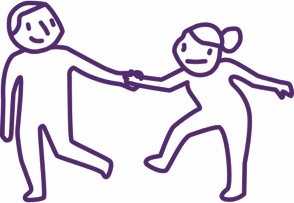 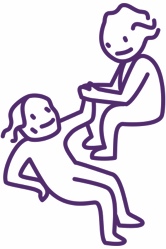 Abschliessend möchten wir die Gelegenheit nutzen, um Ihnen für Ihr wertvolles Engagement zu danken! 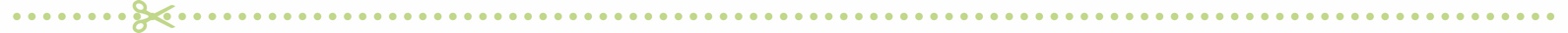 ANMELDUNG BIS 18. Oktober 2021 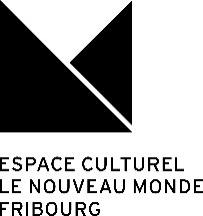 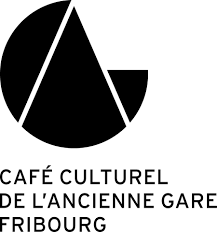 Ich komme in Begleitung von _______ Personen Anmeldung an: Pflegende Angehörige Freiburg (PA-F), 1700 Freiburg oder: info@pa-f.ch Anne-Claude Demierre 
Staatsrätin Sandrine Pihet 
Präsidentin Pflegende Angehörige Freiburg 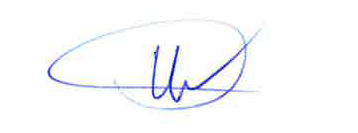 Name Vorname Adresse E-Mail:Ich nehme am Empfang/an der Gesprächsrunde teil Ich nehme an der Konferenz teil Ich brauche jemanden, der sich während der Veranstaltung kostenlos um meine/n kranke/n Angehörige/n kümmert Ich brauche jemanden, der sich während der Veranstaltung kostenlos um meine/n kranke/n Angehörige/n kümmert 